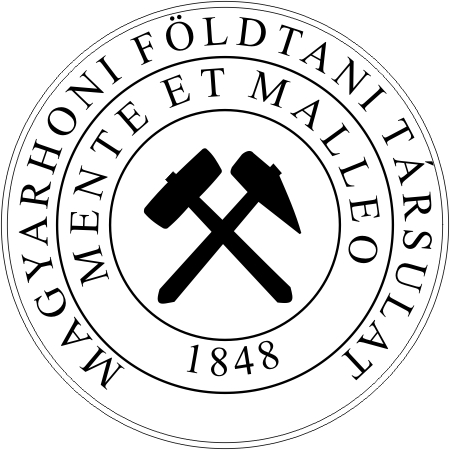 AMAGYARHONI FÖLDTANI TÁRSULATHÍRLEVELE2024.március–májusLetölthető:http://foldtan.huadószámunk:
19815833-2-41A MAGYARHONI FÖLDTANI TÁRSULAT
2024. március–május havi hírlevele
FÁJDALOMMAL TUDATJUK, HOGY ÖRÖKRE ELTÁVOZOTTDeák Ferenc1938–2023Kétszery Károly
1940–2024Jocháné Edelényi Emőke1945–2024EMLÉKÜK SZÍVÜNKBEN ÉS MUNKÁIKBAN TOVÁBB ÉL!A TÁRSULAT KIEMELT TEVÉKENYSÉGEI 2024. ÉVBEN, ELŐZETES TERVEKFelhívások középiskolások számáraKözösségi szolgálatA középiskolai tanulmányok során kötelező 60 órát közösségi szolgálattal tölteni. A Magyarhoni Földtani Társulat közhasznú civil szervezetként már eddig is több iskolával szerződött és továbbra is örömmel fogadjuk a diákokat.Ízelítő a lehetséges feladatokból:– Instagram profil létrehozása, instagram tartalmak készítése– Interaktív ismeretterjesztő rendezvények lebonyolításában részvétel az online marketingtől az ásványtani és őslénytani bemutató anyagok előkészítésén keresztül a helyszíni ismeretterjesztésig– Digitalizálás– Terepi rendezvények lebonyolításának segítéseBeszámoló a február 16-i adománygyűjtő koktél-
partyrólAz idén 20 éves fénymásoló lecserélésére rendezett adománygyűjtő összejövetelt szerencsés módon összekapcsoltuk Főzy István nemrég megjelent Bersek. Kőzetek és kövületek. Egy gerecsei hegy története című könyvének bemutatójával. A kötet a GeoLitera Kiadó 50. kötete. Ez alkalomból részt vett az eseményen Pál Molnár Elemér, a kiadó vezetője is, aki a könyvkiadás nehézségeit és örömeit ecsetelte néhány mondatban.Főzy István Ozsvárt Péterrel beszélgetve világította meg a Bersek-hegy kutatását, a gazdag ősmaradványanyag meghatározását, dokumentálását és a könyv születésének körülményeit.A könyvbemutatót kötetlen beszélgetés követte, amihez csatlakoztak a koktélpartyra érkezők. A felajánlásokból tombolát rendeztünk és házi készítésű süteményekkel kínáltuk vendégeinket. A koktélok széles választékát Babinszki Edit készítette, mindenki megelégedésére. A helyi és az átutalásokból érkező felajánlásokból közel 300 000 Ft gyűlt össze, amit minden támogatónknak hálásan köszönünk. A Társulat igényeinek megfelelő fénymásológép kiválasztásához az informatikusok tanácsát kérjük. Az eredményről beszámolunk.    Március 8. (péntek) 10–17 óraHelyszínek: MTA Miskolci Akadémiai Bizottság székháza (3530 Miskolc, Erzsébet tér 3.) Herman Ottó Múzeum főépülete (3529 Miskolc, Görgey Artúr u. 28.)Szervezők: Herman Ottó Múzeum Természettudományi Osztálya, Miskolci Egyetem Nyersanyagkutató Földtudományi Intézete, Magyarhoni Földtani Társulat Észak-Magyarországi Területi Szervezete, valamint az MTA MAB Földtudományi MunkabizottságaElőadóülés a 10 éves a Pannon-tenger Múzeum és a 40 éves Miskolci Nemzetközi Ásványfesztivál tiszteletéreElőzetes program:
9.30–10.00: Érkezés a MAB székházába
10.00–12.00: Plenáris előadások.
12.00–12.20: Átsétálás a Herman Ottó Múzeumba.
12.20–14.00: Programok a múzeumban:
    – Könyvbemutatók: „Ősfák nyomában” és „A Kárpátok ásványai” kiállításvezetők
    – „A látható láthatatlan. Bányák és barlangok ibolyántúli fényben”. Berentés Ágnes rendhagyó fotókiállításának megtekintése szakmai tárlatvezetéssel
    – A Pannon-tenger Múzeum és a Képtár állandó kiállításainak megtekintése
    – Büféebéd
14.30–17.00: Őslénytani előadások (HOM előadóterme)
14.30–17.00: Ásványtani előadások (MAB székház) Regisztráció és információk a rendezvény honlapján: https://pannontenger.hu/pannon-10/— ———————————————————————Március 9–10. (szombat–vasárnap)Helyszín: 3515 Miskolc-Egyetemváros, Főépület40. Miskolci Nemzetközi ÁsványfesztiválA Miskolci Nemzetközi Ásványfesztivál szervezőit a mindig is az a cél vezérelte, hogy mindenki, aki kötődik az ásványokhoz, kőzetekhez, drágakövekhez és ősmaradványokhoz, megtalálja a maga érdeklődési körének megfelelő újdonságokat a kínálatban. A jubileumi rendezvény most is, elsősorban a közép-európai országok kiállítóira és látogatóira fókuszál, de egyfajta hídszerepet is betölt a nyugat- és kelet-európai országokból érkező gyűjtők között. A részletes program elérhető: https://www.asvanyfesztival.hu————————————————————————Március 20. (szerda) 10.00 óraHelyszín: Art Geo Palota, Díszterem, 1143 Budapest Stefánia út 14.A Magyarhoni Földtani Társulat 174. tisztújító közgyűléseA részletes programot később tesszük közzé.Április 4–7. (csütörtök–vasárnap) Helyszín: Sapientia Erdélyi Magyar Tudományegyetem, Marosvásárhely (Románia)Szervező: az Erdélyi Magyar Műszaki Tudományos Társaság (EMT) Földtani és Bányászati-Kohászati SzakosztályaiXXV. Bányászati, Kohászati és Földtani Konferencia – BKF 2024A konferencia célja: Lehetőséget teremteni az erdélyi és magyarországi, illetve más államokbeli magyar szakembereknek tudományos eredményeik bemutatására, az ismerkedésre, kapcsolatteremtésre, valamint a diákok tudományos munkájának serkentése.További információk a konferencia honlapján: http://bkf.emt.ro————————————————————————Április 5–6. (péntek–szombat) Helyszín: Hotel Szent István, EgerSzervező: A Magyar Geofizikusok Egyesületének Ifjúsági Bizottsága és a Magyarhoni Földtani Társulat Ifjúsági BizottságaIfjú Szakemberek AnkétjaAz idei rendezvény előadásait 35 év alatti geológus és geofizikus előadóknak és társszerzőiknek három kategóriában hirdetjük meg:elméleti,gyakorlati,poszter szekcióban.Jelentkezni február 28-ig lehetett. További információk: http://www.isza.hu————————————————————————Április 14–19. (vasárnap–péntek) Helyszín: BécsEGU General Assembly 2024További információk: https://www.egu24.eu/————————————————————————Április 20. (szombat) 10–17 óraHelyszín: Pál-völgyi kőfejtőFöld Napja a Pál-völgyi kőfejtőbenTovábbi információk később.
Április 22. (hétfő) 14 óraHelyszín: 1015 Budapest Csalogány utca 12. I/1.Szervező: Tudománytörténeti SzakosztályElőadóülés
Azok a Szent György napi találkozók – Emlékezés Tóth ÁlmosraMájusMadarak és Fák Napja és az Év Fajai FesztiválA Magyar Madártani és Természetvédelmi Egyesület és a Duna–Ipoly Nemzeti Park Igazgatóság sok szeretettel várja a természetbarát érdeklődőket ingyenes rendezvényére Madarak és Fák Napja alkalmából, a Költő utca 21. (1121 Budapest) szám alatt található Jókai-kertben. A látogatók játszva és szórakozva szerezhetnek új ismereteket a madarak és a fák világáról. Az ünnephez 2018-tól csatlakozott az Év Fajai Fesztivál, aminek keretein belül az MFT Év ásványa és Év ősmaradványa programjai is bemutatkozhatnak.————————————————————————Május 30 – június 1. (csütörtök–szombat)Helyszín: Mátyus Udvarház, NoszvajSzervező: Őslénytan–Rétegtani Szakosztály27. Magyar Őslénytani VándorgyűlésNoszvajon a Mátyus Udvarházban rendezzük meg az Őslénytani Vándorgyűlést, a részleteket később közöljük.Szeptember 19–21. (csütörtök–szombat)
Helyszín: Aranybánya Üdülőpark, TelkibányaSzervező: Kőzettan–Geokémiai Szakosztály14. Kőzettani és Geokémiai VándorgyűlésIdén is sor kerül a magyar kőzettan, geokémia és társtudományainak legrangosabb szakmai összejövetelére, a Kőzettani és Geokémiai Vándorgyűlésre. Az immáron 14. alkalommal megrendezésre kerülő találkozó időpontja 2024. szeptember 19–21, helyszíne pedig Telkibánya. A szakmai programok, szállás és étkezések helyszínét az Aranybánya Üdülőpark biztosítja, amely kellemes környezetben, focipályával, medencével és finom vacsorákkal vár minket. A konferencia szervezői idén az Atommagkutató Intézet Geokronológiai Csoportja (Benkó Zsolt, Szepesi János és Temovski-Molnár Kata) valamint a Debreceni Egyetem Ásvány és Földtani Tanszéke (Csámer Árpád, Buday Tamás, Virág Attila és McIntosh Richárd).A konferencia célja, hogy lehetőséget adjon a hazai és a külföldi kőzettanban és geokémiában tevékenykedő szakembereknek, fiatal kutatóknak és hallgatóknak, hogy kötetlen módon megismerkedjenek egymással és egymás munkáival, bemutassák és megvitassák új, tudományos eredményeiket. A hely kötelez: a terepi program témája a Tokaji-hegyég változatos vulkáni képződményei lesznek, Szepesi János vezetésében. Utolsó terepi állomásunknak a Sátoros-hegyeket választottuk, ahol a sátoraljaújhelyi vár és az új függőhíd megtekintésével tesszük föl a koronát a napra. Nem maradhat el idén sem a hagyományos borkóstolás, ezen felül rendhagyó módon a gönci pálinkával is lesz lehetőség ismerkedni.Plenáris előadóink Kocsis László (Lausanne-i Egyetem) és Bali Enikő (University of Iceland) lesznek. Kocsis László a geokémia, klimatológia és őslénytan határterületéről hoz nekünk érdekes előadást, míg Enikő helyi szakmai „élménybeszámolót” tart a most is folyamatban lévő izlandi vulkánkitörésekről.A konferencia honlapja: https://14kgvgy.atomki.hu/, ahol minden fontos információ időben fenn lesz. Itt lehet majd regisztrálni, a konferencia költségei és a program is itt fog majd megjelenni.Az absztraktkötet idén is csak online, de ISBN-számmal ellátva jelenik meg.A regisztráció és az absztraktok beküldési határideje 2024. május 31. A regisztrációs díj befizetésének határideje 2024. június 30.A konferencia számlázási feladatait és a szervezést a HBL Travel Kft. segítségével intézzük. A cég tud átláthatósági nyilatkozatot adni és megfelel a közbeszerzési eljárásban való részvételnek.A legjobb fiatal kutatók (30 év alatt) számára előadói és poszterkategóriában is díjakat osztunk ki.A konferencia nyelve hagyományosan magyar, de bíztatunk mindenkit arra, hogy a számos külföldi hallgatóra és oktatóra való tekintettel a munkáikat angolul mutassák be. Elérhetőségünk: benko.zsolt@atomki.huÜdvözlettela szervezőbizottság nevébenBenkó ZsoltA 2024. évi tisztújítás jelöltjeiElnök: M. Tóth TivadarTárselnökök: Bada Gábor	Fedor Ferenc	Főzy István	Hartai ÉvaLeél Őssy Szabolcs
Molnár Ferenc
Pál-Molnár ElemérSőreg ViktorSztanó OrsolyaUnger ZoltánFőtitkár:	Zajzon NorbertTitkár:	– Ellenőrző Bizottság Elnöke: Geiger János
		Mádai Ferenc
Ellenőrző Bizottság Tagja: Fodor László
		Geiger János
		Haranginé Lukács Réka
		Leél-Őssy Szabolcs
		Mádai Ferenc
		Mindszenty Andrea
		Scharek Péter
		Schubert FélixFegyelmi és Etikai Bizottság: Geiger János
		Mindszenty AndreaVálasztmány: Albert GáspárAlbrecht RichárdArató RóbertBabinszki EditBada GáborBajnóczi BernadettBáldi katalinBartha István RóbertBenkó ZsoltBerkesi MártaBodor Emese RékaBotfalvai GáborBotka DánielBreitner DánielBudai TamásBuday TamásBujtor LászlóCzuppon GyörgyCseresznyés DóraCsicsák JózsefDulai AlfrédErdei BoglárkaErdélyi DánielFalus GyörgyFedor FerencFehér BélaFodor LászlóFogarasi AttilaGeiger JánosGörög ÁgnesGörög PéterGyalog LászlóHála JózsefHámorné Vidó MáriaHámos GáborHaranginé Lukács RékaHatvani István GáborHenn TamásHorváth ZsoltHrabovszki ErvinJáger ViktorKarádi Kapiller ViktorKarancsi ZoltánKarátson DávidKarlik MátéKatona LajosKázmér MiklósKele SándorKis AnnamáriaKiss KárolyKomlóssy GyörgyKoroknai BalázsKovács ÁdámKovács Gábor (1972)Kovács JózsefKöhler ArtúrKörmös SándorKun ÉvaKürthy DóraLeél-Őssy SzabolcsLorberer ÁrpádM. Tóth TivadarMádai FerencMádlné Szőnyi JuditMagyari ÁrpádMáthé ÁrpádMcIntosh Richard WilliamMensáros PéterMohr EmőkeMolnár FerencMolnár KataNyerges AnitaPál MártonPálfy JózsefPál-Molnár ElemérPalotai MártonPapp GáborPapp PéterPiros OlgaPoros ZsófiaPósfai MihályRaucsik BélaRaucsikné Varga Andrea Ruszkiczai-Rüdiger ZsófiaSági TamásSárdy JuliannaSchubert FélixSebe KrisztinaSoós Balázs GyörgySpránitz TamásSütő LászlóSzakáll SándorSzanyi JánosSzatmári GáborSzepesi JánosSzinger BalázsSzkolnikovics-Simon SzilviaSztanó OrsolyaUnger ZoltánVallner ZsoltVári Tamás ZsoltZelei GáborBuday Tamás
A területi szervezetek és a szakosztályok névsora a területi szervezeti és szakosztályi választásokhozAlföldi Területi Szervezet  Bálint BélaBalogh Viktor DánielBartha AttilaBenkó ZsoltBenyó-Korcsmáros RékaBódi ErikaBodor BalázsBodor BálintBoncz LászlóBorbás ZitaBozsik VivienBuday TamásBulátkó KornélCsámer ÁrpádCsernóczki ZsuzsaCsicsely GyörgyCsiszár EndreCsökmei BálintDina GáborEgyed JózsefErdei RenátaErőss AnitaFaragó EnikőFekete TiborFintor KrisztiánFogarassy-Pummer TímeaFöldes TamásGalicz GergelyGaliczné dr. Bátky ZsuzsannaGaraguly IstvánGaudényi TivadarGeiger JánosGimesi István MiklósGönczy Sándor (Hentsi Shandor ua. a személy)Granyák ViktorGulyás SándorGyőri ZitaHajdú DénesHalasi-Kovácsné Benkhard BorbálaHalász NoémiHetényi MagdolnaHorváth JaninaHrabovszki ErvinImre LajosIványosi Szabó AndrásJakab GusztávJákri BarnabásJancsek KrisztiánJung PéterKarancsi Zoltán Dr.Keresztes Nagy TibornéKertész TitanillaKiss BalázsKiss KárolyKóborné Bujdosó Éva ÁgnesKocziha AttilaKondor HenriettaKónya JózsefKovács AndrásKozák MiklósKörmös SándorLadányi LiliLennert JózsefLorberer Árpád FerencLukoczki GeorginaM. Nagy NoémiM. Tóth TivadarMcIntosh Richard WilliamMikó LajosMilota KatalinMolnár BélaMolnár Péter GáborMucsi BalázsNádasi JánosNovák Tibor JózsefOláh RóbertPál ÁgnesPál Molnár ElemérPalcsu LászlóPápay LászlóPapp LajosPécskay ZoltánPesztránszki KárolyPéteri RékaPintér Nóra EditPolyák Péter ÁbelPüspöki Zoltán LászlóRadovics Balázs GézaRaucsik BélaRaucsikné Varga Andrea BeátaRózsa PéterSahroz, MohammadSándor JankaSchubert FélixSkita DiánaSőreg ViktorSümegi PálSütő LászlóSzalóki IstvánSzanyi JánosSzederkényi TiborSzelepcsényi ZoltánSzemerédi MátéSzentgyörgyi KárolynéSzentirmai GáborSzepesi Éva ZsuzsannaSzilágyi VeronikaSzili Györgyné Szónoky MiklósTardi MáriaTarnai TamásTatár AndrásnéTelek DominikTemovski MarjanTóth AnitaTóth EmeseTóth PiroskaTrauer ÁkosUjlaky GáborVarga Grund SzabinaVári Tamás ZsoltVári ZoltánVarsányi ZoltánnéVeres ZsoltVígh CsabaVincze MariannaWalter HelénaBudapesti Területi Szervezet és Általános Földtani SzakosztályAcsai HenriettÁdám László ZoltánÁgotai GyörgyAhmad AbudayehAlbert GáspárAlbert-Kovács ErikaAlbrecht Richárd GyulaAlbu IstvánAmbrus MagdolnaAndó JózsefAradi László ElődArató RóbertÁrgyelán József TiborÁrkai PéterAujeszky GézaBabinszki EditBada GáborBagolyné Árgyelán GizellaBaják PetraBajnai DávidBajnóczi BernadettBakacsi ZsófiaBalásházy LászlóBalassi EszterBalázs Brigitta RékaBalázs EndreBalázs Henriett GabriellaBali EnikőBáldi KatalinBáldi Tamásné Dr. Beke MáriaBálint BélaBálint KárolyBalogh Viktor DánielBalogh ZoltánBánházi RóbertBánhidi ÁrpádBaradlai PálBári EnikőBaross GáborBartha István RóbertBartháné Pazonyi PiroskaBata GáborBecze Zsolt TiborBeke BalázsBendő ZsoltBenkó ZsoltBenkovics LászlóBérczi IstvánBérczi Istvánné Dr. Makk AnikóBereczki LászlóBerényi Üveges JuditBerkesi MártaBernáth ZoltánBernhardt BarnabásBíró MátéBlahó JánosBódi Beatrix BabettBódi ErikaBodor BalázsBodor BálintBodor Emese RékaBognár ErnőBognár FerencnéBognár LászlóBogos CsabaBohn PéternéBoncz LászlóBorbás ZitaBordás KarolinaBosnakoff MariannBotfalvai GáborBoth MáriaBotka Dániel BálintBreitner DánielBrezsnyánszky KárolyBuczkó KrisztinaBucsi Szabó LászlóBuda GyörgyBudai TamásBujtor LászlóBulátkó KornélBurján ZsuzsannaCora IldikóCzajlik ZoltánCzéhmester MargitCzinder BalázsCzirok LiliCzuppon GyörgyCsath BélaCsámer ÁrpádCseppentő TibornéCsepreginé Lellei NóraCserép BarbaraCseresznyés DóraCserkész-Nagy Ágnes TímeaCsernussi GáborCsicsek Lajos ÁdámCsillag GáborCsillag JánosCsomor Tibor ÁronCsondor KatalinCsontos LászlóCsörghe Andó AnitaDallos ZsoltDávid ÁrpádDeák József GyörgyDemény AttilaDienes IstvánDitrói-Puskás ZuárdDobos IrmaDobosi GáborDódony IstvánDombrádi EndreDömsödi JánosDulai AlfrédDunai MihályDunkl IstvánEmanuel Andrade Albuquerque MororóEmber KárolyEmbey-Isztin AntalErdei BoglárkaErdélyi DánielErdélyi TiborErőss AnitaEszesné Kuhn GizellaFákó Márta Falus György Fancsik TamásFaragó EnikőFarics Éva (sz. Győrfy Éva)Farkas CsabaFarkas Izabella MelindaFáy MiklósnéFedor FerencFehér BélaFekete EmőkeFelkerné dr. Kóthay KláraFerenc BélaFitos AttilaFodor László ImreFogarasi AttilaFogarassy-Pummer TímeaForián Szabó MártonFórizs IstvánFormánné Gulyás CsillaFöldes TamásFöldessy JánosFölding GáborFöldvári József KoppányFöldvári MáriaFőzy IstvánFutó JánosFutó PéterFügedi UbulFűköh LeventeFülöp Éva sz. Mezei ÉvaGál BenedekGál PéterGál VazulGalácz AndrásGáliczné Dr. Bátky ZsuzsannaGálné Dr. Sólymos KamillaGálos MiklósGaraguly IstvánGasparik MihályGazdagné Dr. Rózsa EnikőGazsi Margaréta ÉvaGeiger JánosGelencsér KingaGereczi Botond GézaGombárné Forgács GizellaGondár KárolyGondárné Söregi KatalinGöncz GáborGöőz LajosGörög ÁgnesGörög PéterGreschik GyulaGrozdics TiborGyalog LászlóGyőrfi IstvánGyőri OrsolyaGyőri ZitaHaas JánosHably LillaHáden SándorHajdú DénesHajdú EdinaHajdú József FerencHála JózsefHalász AmadéHalász MagdolnaHalmai JánosHalupka GáborHámorné Dr. Vidó MáriaHámos GáborHarangi SzabolcsHaranginé Lukács RékaHargitai RóbertHarman Tóth ErzsébetHartai ÉvaHatalyák PéterHatvani István GáborHavas LászlóHegedűs MátéHegedűs MihályHéja GáborHerke MiklósHeszler BernátHevesi AttilaHidasi JánosHips KingaHódossy JózsefHolló Sándor LászlóHoloda AttilaHorányi AnnaHorn JánosHorváth GergelyHorváth JánosHorváth KrisztiánHorváth LauraHorváth PéterHorváth Péter LászlóHorváth TiborHorváth VeronikaHorváth ZoltánHorváth Zsolt TamásHorváth-Kostka Zsófia RitaIklaga, Gabriel InalegwuImre Attila Dr.Imre LajosIzing ImreJáger GyulaJakuschné Dr. Kocsis TímeaJancsek KrisztiánJankovics BálintJankovics Éva MáriaJánosi MelindaJánvári SzabolcsJaskó TamásJászai SándorJelinek GabriellaJeszenői GáborJordán GyőzőJordán Kristóf AttilaJósvai JózsefJózsa SándorJudik KatalinJuhász ÁrpádJuhász DorinaJuhász GyörgyiJung PéterKaiser MiklósKákay Szabó OrsolyaKaracs GáborKarádi-Kapiller ViktorKarancz SzabinaKarátson DávidKarlik MátéKárpátiné Pápay ZitaKaszai Pál ÁrpádKaszás FerencKatona Lajos TamásKavecsánszki DóraKázmér MiklósKecseti SándorKecskeméti TiborKele SándorKelemen PéterKercsmár ZsoltKereskényi ErikaKeresztény BalázsKeresztény-Borbás EszterKeresztes Nagy TibornéKertész BotondKertész TitanillaKessler JenőKicsi Anna RékaKirály CsillaKirály EditKis AnnamáriaKiss JánosKiss KárolyKleb BélaKlespitz JánosKnauer JózsefKocsis GáborKocsis LászlóKókay ÁgostonKomlóssy GyörgyKondor HenriettaKonrád GyulaKopena Renáta Dr.Kordos LászlóKoroknai BalázsKoroknai ZsuzsaKoroncz Péter JánosKorondi Bence ArnoldKovács ÁdámKovács AexKovács AlpárKovács AndrásKovács AttilaKovács BotondKovács DánielKovács Emma BlankaKovács István JánosKovács JózsefKovács P. Gábor (1960)Kovács TeréziaKovács ZsoltKovácsné Kis Viktória Kovács-Pálffy PéterKozák MiklósKöhler ArtúrKöhler-Eötvös Célia AnnaKörmös SándorKőfalvi AnnaKővágó ÁkosKraus SándorKrivánné Horváth ÁgnesKubovics ImreKun ÉvaKutas GyulaKürthy DóraKürti IstvánLadányi LiliLange Thomas PieterLantos ZoltánLaza DánielLeél-Őssy SzabolcsLelkes György Dr.Lelkes PéterLelkesné Dr. Felvári GyöngyiLemberkovics ViktorLénárt LászlóLeskó Máté ZsigmondLess GyörgyLiebe PálLiptai EditLiptai NóraLontsák LászlóLukács AndreaLukácsné dr. Gyollai IldikóLukoczki GeorginaLumsdenné Horváth GabriellaMácsány ZsuzsannaMádlné Dr. Szőnyi JuditMagasi AnnaMaginecz JánosMagyar ImreMagyar JánosMagyar József BalázsMagyar Levente MátyásMagyari ÁrpádMagyari EnikőMagyari GáborMajercsik CsabaMakádi LászlóMándoki LászlóMarkos GáborMaros GyulaMárton BalázsMárton BélaMárton IstvánMárton PéternéMártonné Szekszárdi AdriennMáthé ZoltánMátyás JánosMátyás PéterMcIntosh Richard WilliamMekker JuliannaMensáros PéterMentes GyulaMészáros DánielMihályi DávidMikes TamásMiklós Dóra GeorginaMiklós RitaMindszenty AndreaMogyorós PéterMohr EmőkeMolnár BélaMolnár FerencMolnár GabriellaMolnár KataMolnár PálMolnár Péter GáborMolnár Zsolt JózsefMonostori MiklósMóricz FerencMoyzes AntalMózes GáborMucsi PéterMuráti JuditMüller TamásNádasi JánosNádor AnnamáriaNagy AttilaNagy BélaNagyné Pálfalvi SaroltaNémedi Varga ZoltánNemes IstvánNémet Gotthárd GrétaNémeth Bianka JuliannaNémeth KárolyNémeth NorbertNémeth RitaNémeth TiborNusszer AndrásNyerges AnitaOlasz JózsefOravecz ÉvaOrbán RichárdOrbán SzabolcsOross OszvaldOswald GyörgyOszvald TamásPákozdi GáborPál ÁgnesPál IlonaPál MártonPál Molnár ElemérPálfy JózsefPáll-Somogyi KingaPálos ZsófiaPalotai MártonPánczél EmesePapp ÉvaPapp GáborPapp PéterPatkó LeventePeregi ZsoltPéró CsabaPersaits GergőPesztránszki KárolyPéterdi BálintPethő GáborPethő Sándor LeventePetrik Attila BalázsPetró ÉvaPetrócziné Gecse ZsuzsannaPikó PéterPinke ZsoltPintér Nóra EditPiros OlgaPogácsás GyörgyPolgári Márta PiroskaPolonkai BálintPorkoláb KristófPoros ZsófiaPrakfalvi PéterPuzder TamásPüspöki Zoltán LászlóRadeczky JánosRancz BalázsRaucsik BélaRaucsikné Varga AndreaReiner GyörgyRéthy KárolyRezes DánielRomán ZsófiaRostási ÁgnesRozgonyi-Boissinot NikolettaRuszkiczay-Rüdiger ZsófiaSági TamásSahroz, MohammadSajgó CsanádSalamon BotondSándor CsabaSárdy JuliannaScharek PéterScherman Benjámin SebestyénSchubert FélixSchultz PéterSchváb ZoltánSebe KrisztinaSegesdi MartinSíkhegyi FerencSimon IstvánSimon KittiSimon MátéSipos PéterSiposs TamásSkita DiánaSmodics DávidSolt PéterSolti GáborSomlai FerencSomlyai AnnaSomogyi ÉvaSoós Balázs GyörgySoós IldikóSőreg ViktorSpránitz TamásStadler TamásStriczky LeventeSüli MihálynéSütő LászlóSzabadosné Sallay EnikőSzabó AndrásSzabó ÁbelSzabó BenceSzabó CsabaSzabó Csaba IstvánSzabó ElemérSzabó FanniSzabó Fruzsina RitaSzabó JánosSzabó Kata AlexaSzabó Katalin ZsuzsannaSzabó MártonSzabó MónikaSzabó PéterSzabó ZsókaSzafiánné Juhász KatalinSzakács SándorSzakmány GyörgySzalai ZoltánSzalay IstvánSzalay JuditSzalóki IstvánSzántó-Szabó MelániaSzarka AndrásSzarka LászlóSzatmári GáborSzebényi GézaSzederkényi TiborSzegszárdi MátéSzeidlné Vodinák GyörgyiSzeitz PéterSzékvölgyi KatalinSzente IstvánSzentesi ZoltánSzentirmai GáborSzentpétery IldikóSzepesi Éva ZsuzsannaSzepesi JánosSzilágyi Árpád PéterSzilágyi Imre ZoltánSzilágyi VeronikaSzilágyiné Dr. Sebők SzilviaSzili GyörgynéSzinger BalázsSzíves Katalin OttiliaSzlabóczky PálSzófogadó PálSzongoth GáborSzőcs Teodóra Szőts András Sztanó OrsolyaSzurominé Korecz AndreaSzűcs IstvánSzűcs Kende FülöpTahy ÁgnesTamás CsabaTanos PéterTaracsák ZoltánTardy JánosTari GáborTatár AndrásnéThamóné Bozsó EditTímár SzabolcsTopa Boglárka AnnaTopál DánielTóth AnitaTóth CsabaTóth EmeseTóth JuditTóth KálmánTóth LászlóTóth PéterTóth Péter PálTóth SándorTóth TamásTóthné Makk ÁgnesTóth-Zsiga JózsefTőkés Lilla BeaTörök ÁkosTörök FerencTörök KálmánTrásy BalázsTurbéki J.PéternéTurtegin ElekUdvarhelyi NándorUhrin AndrásUhrinyiné Gergely EszterUnger ZoltánVadler EmmaValcz GyulaVallner ZsoltVáradi EszterVarga Grund SzabinaVarga GusztávVarga László RóbertVarga ViktóriaVári Tamás ZsoltVári ZoltánVárkonyi AttilaVasady KornéliaVásárhelyi BalázsVass PéterVatai JózsefVattai AlinaVécsei Enikő RékaVeres ZsoltVeresné Miskolczi RitaVeress MártonVértesy LászlóVető IstvánViczián IstvánViktorik OrsolyaVilusz LénárdVincze MariannaVincze PéterVirág AttilaVirág MagdolnaVörös AttilaWáczek ZsófiaWanek FerencWeiszburg TamásWettstein Edina ÉvaZámolyi AndrásZelei GáborZelenka TiborZilahi-Sebess LászlóZimmermann KatalinZsadányi ÉvaZsiborás GáborZsoldos ZoltánDél-dunántúli Területi SzervezetAlbrecht Richárd GyulaÁrgyelán József TiborBalla LászlóBalogh ZoltánBarabás AndrásBárányné Frucht ÉvaBenő DávidBerényi Üveges IstvánBogos CsabaBóna JózsefChikán GézaCsicsák JózsefCsurgó GergelyFarics Éva (Győrfy Éva)Fedor FerencFerincz GyörgyFölding GáborGál BenedekGál VazulGelencsér KingaHalász AmadéHámos GáborHenn TamásHorváth Zsolt TamásJáger ViktorKaszás FerencKasztl Csaba BélaKeresztény BalázsKeresztény-Borbás EszterKocsis GáborKoncz IstvánKonrád GyulaKoroncz Péter JánosKovács ÁdámKovács AlexKovács EndreKovács JánosKovács LászlóKraft JánosLipi ImreMajoros GyörgyMáté KornélMáthé ÁrpádMáthé ZoltánMihályi DávidMucsi PéterMüller TamásNagy ZoltánPozsgai EmíliaSámson MargitSebe KrisztinaSipos ImreSüli MihálynéSütő ZoltánnéSzabó RichárdSzkolnikovics-Simon SzilviaSzulimán SzilviaTóth JánosTóth JuditVáry MiklósVass PéterVeresné Miskolczi RitaÉszak-magyarországi Területi SzervezetAndrássy GyulánéBalassa CsillaBánházi RóbertBári EnikőBenke László Dr.Bucsi Szabó LászlóCene JánosCseppentő TibornéCsomor Tibor ÁronDallos ZsoltDávid ÁrpádDeák János KálmánFehér BélaFerenczy GergelyFodor Rozália Földessy JánosHartai ÉvaHevesi AttilaHír JánosHolló Sándor LászlóIván KrisztiánKárpáti IstvánnéKereskényi ErikaKertész BotondKiss Péter (1952)Kissné Mezei ÁgnesKomlóssy GyörgyKovács BalázsKovács ZsoltKristály FerencKupi LászlóKutas GyulaLénárt LászlóLeskóné Majoros LíviaLess GyörgyLonsták LászlóLux MarcellMádai FerencMadai LászlóMiklós RitaMiklovicz TamásMogyorós PéterMóricz FerencMoss IstvánNagy-Korodi IstvánNémedi Varga ZoltánNémeth NorbertObbágy-Arató GabriellaOross OszvaldOrosz GáborPethő GáborPetrócziné Gecse ZsuzsannaPrakfalvi PéterRadeczky JánosSándor CsabaSári KatalinSimon MátéSzabó MónikaSzakáll SándorSzántó-Szabó MelániaSzarvas ImreSzentpétery Ildikó dr.Szepesi JánosSzikszai GyulaSzilágyiné Dr. Sebők SzilviaSzokolai GyörgySzücs Levente CsabaSzűcs PéterTompa RichárdTresánszki Ágota MelindaTurai EndreUdvarhelyi NándorÚjvári GáborVarga GusztávVarga PéternéZajzon NorbertKözép- és Észak-dunántúi Területi SzervezetÁdám László ZoltánAndó JánosBaloghné Dr. Kiss GabriellaBánhidi ÁrpádBaradlai PálBaross GáborBidló AndrásBiró LórántCzirok LiliCserny TiborCsirkovics GyulaCsontos András AttilaErdélyi TiborFábián Lukács JuditFarkas Sándorné Dr. Darányi IdaFutó JánosFutó PéterGelencsér OrsolyaGőgös GergőGribovszki Katalin EszterHajdu KrisztinaHidas KárolyHorváth LajosIzsó EvelinJankovics BálintJoó BarbaraKatona Lajos TamásKecskeméti TiborKnauer JózsefKneifel FerencKorbély BarnabásKovács Gábor (1972)Kovács Gábor (1983)Kovalóczy GyörgyKristóf JánosLinkai IstvánMácsány ZsuzsannaMarkó AndrásMentes GyulaMolnár PálNémet-Gotthárd GrétaNémeth PéterNémeth RitaŐsi Attila Péter György ZoltánPorkoláb KristófPósfai MihályPriegl Csongor GáborRostási ÁgnesSárdy JuliannaSimon IstvánSimon KittiSóki ImreSomlyai AnnaSomogyi ÉvaSzabó Csaba IstvánSzabó ElemérSzabó Fruzsina RitaSzabó Katalin ZsuzsannaSzabó ZoltánSzarka LászlóSzerencsi LászlóSzilágyi Árpád PéterSzilágyi TiborTóth BélaTóth KálmánTóth Péter PálUnger ZoltánVarga ViktóriaVeress MártonZsoldos ZoltánAgyagásványtani SzakosztályAndó JózsefÁrkai PéterBalassa CsillaBalázs Brigitta RékaBálint BélaBerényi Üveges JuditBidló AndrásBodor BálintBognár LászlóCora IldikóCseresznyés DóraCsicsák JózsefCsontos András AttilaDallos ZsoltDódony IstvánFarkas CsabaFarkas Izabella MelindaFórizs IstvánFölding GáborFöldvári MáriaGál VazulGelencsér OrsolyaGereczi Botond GézaGyőri ZitaHarman Tóth ErzsébetHegedűs MátéHorváth LajosHorváth LauraIklaga, Gabriel InalegwuJánvári SzabolcsJudik KatalinKákay Szabó OrsolyaKázmér MiklósKelemen PéterKeresztény BalázsKirály EditKónya JózsefKovács ÁdámKovács DánielKovácsné Kis Viktória Kovács-Pálffy PéterKővágó ÁkosKristály FerencKristóf JánosLange Thomas PieterLaza DánielLeskóné Majoros LíviaM. Nagy NoémiMcIntosh Richard WilliamMolnár FerencMolnár Péter GáborMucsi BalázsNagy BélaNémeth TiborOrbán RichárdOross OszvaldPapp GáborPesztránszki KárolyPéterdi BálintPethő GáborPüspöki Zoltán LászlóRaucsik BélaRaucsikné Varga Andrea BeátaRostási ÁgnesSahroz, MohammadSándor CsabaSchváb ZoltánSimon IstvánSipos PéterSkita DiánaStadler TamásSzabó CsabaSzakmány GyörgySzalai ZoltánSzentirmai GáborSzilágyiné Dr. Sebők SzilviaSzücs Levente CsabaTímár SzabolcsTóth JuditTóthné Makk ÁgnesTrauer ÁkosUdvarhelyi NándorVári Tamás ZsoltVári ZoltánVécsei Enikő RékaViczián IstvánViktorik OrsolyaVilusz LénárdWeiszburg TamásZelenka TiborÁsványtani, Geokémiai és Kőzettani SzakosztályAcsai HenriettAhmad AbudayehAndó JózsefAradi László ElődArató RóbertÁrgyelán József TiborÁrkai PéterBagolyné Árgyelán GizellaBajnai DávidBajnóczi BernadettBalassa CsillaBalázs EndreBalázs Henriett GabriellaBali EnikőBalla LászlóBaloghné Dr. Kiss GabriellaBaradlai PálBata GáborBendő ZsoltBenkó ZsoltBenyó-Korcsmáros Réka
Berkesi MártaBíró MátéBodor BalázsBodor BálintBognár LászlóBogos CsabaBorbás ZitaBordás KarolinaBozsik VivienBreitner DánielBuda GyörgyBuday TamásBurján ZsuzsannaCora IldikóCzuppon GyörgyCsámer ÁrpádCserép BarbaraCseresznyés DóraCsicsák JózsefCsillag JánosCsomor Tibor ÁronDallos ZsoltDeák József GyörgyDemény AttilaDitrói-Puskás ZuárdDobosi GáborDódony IstvánDunkl IstvánEmanuel Andrade Albuquerque MororóEmbey-Isztin AntalEszesné Kuhn GizellaFalus György Faragó EnikőFarkas CsabaFarkas Izabella MelindaFedor FerencFehér BélaFekete EmőkeFelkerné dr. Kóthay KláraFintor KrisztiánFórizs IstvánFöldessy JánosFölding GáborFöldvári MáriaFutó JánosFutó PéterFügedi UbulFülöp Éva sz. Mezei ÉvaGál BenedekGál PéterGál VazulGálné Dr. Sólymos KamillaGaraguly IstvánGazsi Margaréta ÉvaGelencsér OrsolyaGereczi Botond GézaGimesi István MiklósGönczy Sándor (Hentsi Shandor ua. a személy)Granyák ViktorGrozdics TiborGyőri OrsolyaGyőri ZitaHáden SándorHajdu KrisztinaHalász NoémiHámorné Dr. Vidó MáriaHarangi SzabolcsHaranginé Lukács RékaHarman Tóth ErzsébetHartai ÉvaHegedűs MihályHetényi MagdolnaHidas KárolyHorváth LauraHorváth PéterHorváth Zsolt TamásHrabovszki ErvinIklaga, Gabriel InalegwuJáger ViktorJákri BarnabásJancsek KrisztiánJankovics Éva MáriaJánosi MelindaJánvári SzabolcsJordán GyőzőJózsa SándorJudik KatalinJuhász DorinaJung PéterKákay Szabó OrsolyaKarancz SzabinaKarlik MátéKavecsánszki DóraKázmér MiklósKele SándorKelemen PéterKereskényi ErikaKeresztény BalázsKertész TitanillaKirály CsillaKis AnnamáriaKlespitz JánosKocsis GáborKocsis LászlóKomlóssy GyörgyKoncz IstvánKorondi Bence ArnoldKovács ÁdámKovács AlpárKovács BotondKovács DánielKovács Gábor (1972)Kovács István JánosKovács P. Gábor (1960)Kovácsné Kis Viktória Köhler-Eötvös Célia AnnaKörmös SándorKőfalvi AnnaKővágó ÁkosKristály FerencKubovics ImreKupi LászlóKutas GyulaKürthy DóraLadányi LiliLange Thomas PieterLaza DánielLelkesné Dr. Felvári GyöngyiLemberkovics ViktorLeskó Máté ZsigmondLeskóné Majoros LíviaLiptai NóraLukács AndreaLukácsné dr. Gyollai IldikóLukoczki GeorginaLux MarcellM. Tóth TivadarMádai FerencMárton BalázsMárton IstvánMártonné Szekszárdi AdriennMáthé ÁrpádMáthé ZoltánMészáros DánielMikes TamásMiklós Dóra GeorginaMiklós RitaMolnár FerencMolnár KataMolnár PálMolnár Péter GáborMóricz FerencMoss IstvánMucsi PéterMüller TamásNádasi JánosNagy BélaNagy-Korodi IstvánNémet-Gotthárd GrétaNémeth PéterNémeth TiborNusszer AndrásObbágy-Arató GabriellaOláh RóbertOrbán RichárdOrbán SzabolcsOross OszvaldOrosz GáborPákozdi GáborPál Molnár ElemérPalcsu LászlóPálos ZsófiaPánczél EmesePápay LászlóPapp GáborPatkó LeventePécskay ZoltánPéterdi BálintPéteri RékaPethő GáborPikó PéterPintér Nóra EditPogácsás GyörgyPolyák Péter ÁbelPolgári Márta PiroskaPósfai MihályPrakfalvi PéterRadovics Balázs GézaRaucsik BélaRaucsikné Varga Andrea BeátaRéthy KárolyRéti ZsoltRezes DánielRostási ÁgnesRózsa PéterSági TamásSajgó CsanádSalamon BotondSahroz, MohammadSándor CsabaSándor JankaSchubert FélixSimon IstvánSimon MátéSipos PéterSkita DiánaSoós IldikóSpránitz TamásStadler TamásSütő LászlóSzabó AndrásSzabó ÁbelSzabó CsabaSzabó Fruzsina RitaSzabó Katalin ZsuzsannaSzabó PéterSzabó RichárdSzabó ZoltánSzakács SándorSzakáll SándorSzakmány GyörgySzalai ZoltánSzarka AndrásSzebényi GézaSzegszárdi MátéSzeidlné Vodinák GyörgyiSzemerédi MátéSzentirmai GáborSzerencsi LászlóSzilágyi VeronikaSzili Györgyné Szinger BalázsSzőcs Teodóra Szűcs Kende FülöpSzücs Levente CsabaTaracsák ZoltánTemovski MarjanThamóné Bozsó EditTímár SzabolcsTopa Boglárka AnnaTóth AnitaTóth EmeseTóth JuditTörök KálmánTrauer ÁkosTurbéki J.PéternéÚjvári GáborVallner ZsoltVáradi EszterVarga Grund SzabinaVarga ViktóriaVári Tamás ZsoltVári ZoltánVarsányi ZoltánnéVécsei Enikő RékaVeresné Miskolczi RitaVető IstvánViczián IstvánVígh CsabaViktorik OrsolyaVilusz LénárdVincze PéterWáczek ZsófiaWalter HelénaWeiszburg TamásZajzon NorbertZelenka TiborGeomatematikai és Számítástacnikai SzakosztályÁdám László ZoltánÁrgyelán József TiborBalla LászlóBalogh Viktor DánielBenő DávidBernáth ZoltánBiró LórántBlahó JánosBuday TamásCzirok LiliCsondor KatalinCsökmei BálintDallos ZsoltDeák József GyörgyDienes IstvánDina GáborDunkl IstvánErdélyi DánielFancsik TamásFedor FerencFekete TiborFodor László ImreFöldes TamásFöldvári József KoppányGál VazulGeiger JánosGelencsér KingaGereczi Botond GézaGombárné Forgács GizellaGöncz GáborGreschik GyulaGribovszki Katalin EszterGulyás SándorHáden SándorHarangi SzabolcsHargitai RóbertHatalyák PéterHatvani István GáborHorváth JaninaImre Attila Dr.Jakuschné Dr. Kocsis TímeaJaskó TamásJeszenői GáborJoó BarbaraJordán GyőzőJuhász DorinaKázmér MiklósKelemen PéterKeresztény BalázsKis AnnamáriaKiss BalázsKondor HenriettaKoroknai ZsuzsaKoroncz Péter JánosKovács AlexKovács AndrásKovács AttilaKovács BalázsKovács BotondKovács Gábor (1983)Kovács JózsefKovács P. Gábor (1960)Kovács ZsoltKöhler ArtúrLelkes PéterLorberer Árpád FerencLukács AndreaM. Tóth TivadarMárton BélaMártonné Szekszárdi AdriennMáté KornélMátyás PéterMihályi DávidMikes TamásMiklovicz TamásMucsi BalázsMuráti JuditNagy ZoltánNemes IstvánOravecz ÉvaOrbán SzabolcsPál Molnár ElemérPapp ÉvaPersaits GergőPesztránszki KárolyPethő GáborPogácsás GyörgyPriegl Csongor GáborReiner GyörgySahroz, MohammadSándor CsabaSmodics DávidSőreg ViktorSzabó Csaba IstvánSzabó Fruzsina RitaSzabó PéterSzabó ZsókaSzalay JuditSzanyi JánosSzarka AndrásSzarka LászlóSzatmári GáborSzebényi GézaSzelepcsényi ZoltánSzentirmai GáborSzerencsi LászlóSzilágyiné Dr. Sebők SzilviaSzűcs PéterTahy ÁgnesTanos PéterThamóné Bozsó EditTopál DánielTóth JuditTóth Péter PálTrásy BalázsTrauer ÁkosTurai EndreTurtegin ElekUhrin AndrásUnger ZoltánVarga Grund SzabinaVarga GusztávVári Tamás ZsoltVári ZoltánVáry MiklósVasady KornéliaVásárhelyi BalázsVértesy LászlóViczián IstvánZámolyi AndrásZsoldos ZoltánMérnökgeológiai és Környezetföldtani SzakosztályÁdám László ZoltánAmbrus MagdolnaAndó JánosAndó JózsefÁrgyelán József TiborAujeszky GézaBaják PetraBakacsi ZsófiaBalásházy LászlóBalassa CsillaBálint BélaBálint KárolyBalla LászlóBalogh Viktor DánielBárányné Frucht ÉvaBenkovics LászlóBérczi IstvánBerényi Üveges IstvánBernáth ZoltánBiró LórántBódi ErikaBodor BalázsBognár ErnőBognár FerencnéBucsi Szabó LászlóCene JánosCzinder BalázsCsámer ÁrpádCsepreginé Lellei NóraCserkész-Nagy Ágnes TímeaCsernóczki ZsuzsaCsernussi GáborCserny TiborCsiszár EndreCsomor Tibor ÁronCsörghe Andó AnitaCsurgó GergelyDeák József GyörgyDina GáborDömsödi JánosEgyed JózsefEmber KárolyErőss AnitaFábián Lukács JuditFákó Márta Faragó EnikőFarics Éva (Győrfy Éva)Farkas Sándorné Dr. Darányi IdaFáy MiklósnéFekete EmőkeFerenc BélaFerincz GyörgyFogarassy-Pummer TímeaFórizs IstvánFöldvári József KoppányFülöp Éva sz. Mezei ÉvaGál BenedekGál VazulGalicz GergelyGálos MiklósGazdagné Dr. Rózsa EnikőGelencsér KingaGereczi Botond GézaGombárné Forgács GizellaGondár KárolyGondárné Söregi KatalinGörög PéterGreschik GyulaGrozdics TiborGyőri ZitaHáden SándorHalász AmadéHalmai JánosHalupka GáborHámorné Dr. Vidó MáriaHavas LászlóHidasi JánosHolló Sándor LászlóHorváth JánosHorváth TiborHorváth VeronikaHorváth-Kostka Zsófia RitaIván KrisztiánIványosi Szabó AndrásIzsó EvelinJáger GyulaJákri BarnabásJancsek KrisztiánJelinek GabriellaJeszenői GáborKaracs GáborKárpátiné Pápay ZitaKasztl Csaba BélaKázmér MiklósKelemen PéterKeresztény BalázsKeresztény-Borbás EszterKertész TitanillaKirály CsillaKis AnnamáriaKiss Péter (1952)Kissné Mezei ÁgnesKleb BélaKlespitz JánosKneifel FerencKoroknai ZsuzsaKoroncz Péter JánosKovács ÁdámKovács AlexKovács AttilaKovács BalázsKovács BotondKovács LászlóKovács TeréziaKovács ZsoltKovalóczy GyörgyKozák MiklósKöhler ArtúrKőfalvi AnnaKraft JánosKürti IstvánLaza DánielLénárt LászlóLiptai EditLonsták LászlóLorberer Árpád FerencMádlné Dr. Szőnyi JuditMaginecz JánosMagyar József BalázsMajercsik CsabaMárton BalázsMcIntosh Richard WilliamMensáros PéterMészáros DánielMiklós RitaMiklovicz TamásMikó LajosMogyorós PéterMolnár PálMolnár Péter GáborMóricz FerencMoyzes AntalMózes GáborMuráti JuditNémeth KárolyOláh RóbertOlasz JózsefOravecz ÉvaOross OszvaldPáll-Somogyi KingaPálos ZsófiaPapp LajosPesztránszki KárolyPethő GáborPethő Sándor LeventePetró ÉvaPikó PéterPogácsás GyörgyPrakfalvi PéterPuzder TamásRadeczky JánosRéti ZsoltRozgonyi-Boissinot NikolettaRózsa PéterSahroz, MohammadSámson MargitSándor CsabaScharek PéterScherman Benjámin SebestyénSchultz PéterSimon KittiSmodics DávidSomlai FerencSoós Balázs GyörgyStadler TamásSütő LászlóSzabó Csaba IstvánSzabó FanniSzabó MónikaSzabó PéterSzabó ZsókaSzafiánné Juhász KatalinSzántó-Szabó MelániaSzanyi JánosSzebényi GézaSzékvölgyi KatalinSzentirmai GáborSzepesi JánosSzikszai GyulaSzilágyi Árpád PéterSzilágyiné Dr. Sebők SzilviaSzkolnikovics-Simon SzilviaSzlabóczky PálSzófogadó PálSzőcs Teodóra Szőts András Szulimán SzilviaSzűcs IstvánSzűcs PéterTahy ÁgnesTamás CsabaTardi MáriaTardy JánosTarnai TamásTóth AnitaTóth CsabaTóth EmeseTóth JuditTóth LászlóTóth Péter PálTóth TamásTörök ÁkosTrásy BalázsTrauer ÁkosTurai EndreTurtegin ElekUdvarhelyi NándorUjlaky GáborVarga PéternéVári Tamás ZsoltVári ZoltánVárkonyi AttilaVasady KornéliaVásárhelyi BalázsVatai JózsefVattai AlinaVeresné Miskolczi RitaVilusz LénárdVincze PéterWáczek ZsófiaWeiszburg TamásZelenka TiborZsoldos ZoltánNyersanyagföldtani SzakosztályAlbrecht Richárd GyulaArató RóbertBalassa CsillaBalázs Henriett GabriellaBalogh Viktor DánielBaloghné Dr. Kiss GabriellaBenkó ZsoltBiró LórántBíró MátéBodor BálintBorbás ZitaBulátkó KornélCserép BarbaraFarkas Sándorné Dr. Darányi IdaFedor FerencFöldvári József KoppányGál VazulGereczi Botond GézaGöőz LajosGyőrfi IstvánGyőri OrsolyaHámorné Dr. Vidó MáriaHámos GáborHarman Tóth ErzsébetHartai ÉvaHoloda AttilaHorváth JánosHorváth LauraHorváth Péter LászlóHorváth ZoltánJáger ViktorJákri BarnabásJancsek KrisztiánJánvári SzabolcsKelemen PéterKeresztény BalázsKeresztény-Borbás EszterKertész BotondKnauer JózsefKocsis GáborKoncz IstvánKovács ÁdámKovács AlexKovács AlpárKővágó ÁkosLadányi LiliLaza DánielLemberkovics ViktorLeskó Máté ZsigmondLeskóné Majoros LíviaMádai FerencMagyar Levente MátyásMajercsik CsabaMárton BélaMártonné Szekszárdi AdriennMáthé ÁrpádMátyás JánosMészáros DánielMiklós Dóra GeorginaMolnár FerencMolnár KataMolnár PálMolnár Zsolt JózsefMucsi PéterNagy AttilaNémet-Gotthárd GrétaOrbán SzabolcsOross OszvaldOszvald TamásPálos ZsófiaPesztránszki KárolyPikó PéterPolyák Péter ÁbelPriegl Csongor GáborRéti ZsoltSalamon BotondSahroz, MohammadScharek PéterSimon IstvánSimon MátéSkita DiánaSmodics DávidSolti GáborSoós Balázs GyörgySpránitz TamásStadler TamásSzabó AndrásSzabó FanniSzabó Fruzsina RitaSzabó PéterSzabó RichárdSzebényi GézaSzerencsi LászlóTímár SzabolcsTompa RichárdTóth JuditTrauer ÁkosTresánszki Ágota MelindaVallner ZsoltVári Tamás ZsoltVári ZoltánVárkonyi AttilaVécsei Enikő RékaWalter HelénaWeiszburg TamásWettstein Edina ÉvaZelenka TiborOktatási és Közművelődési SzakosztályBabinszki EditBálint BélaBérczi IstvánBódi Beatrix BabettBodor Emese RékaBoth MáriaBuda GyörgyCsámer ÁrpádCseppentő TibornéDávid ÁrpádFelkerné dr. Kóthay KláraFitos AttilaFőzy IstvánFutó JánosGál VazulGasparik MihályGelencsér KingaGereczi Botond GézaGöőz LajosHajdú József FerencHalász MagdolnaHarangi SzabolcsHaranginé Lukács RékaHarman Tóth ErzsébetHartai ÉvaHenn TamásHorváth GergelyHorváth LajosImre LajosJánosi MelindaJeszenői GáborJózsa SándorKaszai Pál ÁrpádKázmér MiklósKecskeméti TiborKereskényi ErikaKorbély BarnabásKordos LászlóKovácsné Kis Viktória Kozák MiklósKürthy DóraMádai FerencMagyar JánosMáthé ÁrpádMcIntosh Richard WilliamMikes TamásMohr EmőkeMolnár FerencNémet-Gotthárd GrétaNémeth RitaNovák Tibor JózsefOláh RóbertPál ÁgnesPáll-Somogyi KingaPapp ÉvaPapp GáborPapp PéterPéterdi BálintPinke ZsoltPintér Nóra EditPogácsás GyörgyPrakfalvi PéterPüspöki Zoltán LászlóRaucsik BélaSági TamásSahroz, MohammadSámson MargitSárdy JuliannaSimon IstvánSomogyi ÉvaSoós Balázs GyörgyStadler TamásSütő LászlóSzabó AndrásSzabó Csaba IstvánSzabó Fruzsina RitaSzabó MónikaSzakmány GyörgySzarka LászlóSzarvas ImreSzentirmai GáborTompa RichárdTóth JuditTóth PiroskaTörök ÁkosTurai EndreVári Tamás ZsoltViczián IstvánVincze PéterWeiszburg TamásŐslénytani–Rétegtani SzakosztályAcsai HenriettAlbert-Kovács ErikaAlbrecht Richárd GyulaBabinszki EditBajnai DávidBalassa CsillaBalassi EszterBalázs EndreBáldi KatalinBáldi Tamásné Dr. Beke MáriaBálint BélaBalla LászlóBartha AttilaBartha István RóbertBartháné Pazonyi PiroskaBenkó ZsoltBenyó-Korcsmáros RékaBérczi Istvánné Dr. Makk AnikóBernhardt BarnabásBódi Beatrix BabettBodor Emese RékaBogos CsabaBohn PéternéBóna JózsefBorbás ZitaBosnakoff MariannBotfalvai GáborBotka Dániel BálintBuczkó KrisztinaBudai TamásBujtor LászlóBulátkó KornélCsicsek Lajos ÁdámCsirkovics GyulaCsontos LászlóCsökmei BálintDávid ÁrpádDulai AlfrédDunai MihályDunkl IstvánEgyed JózsefErdei BoglárkaErdei RenátaEszesné Kuhn GizellaFarkas CsabaFekete EmőkeFitos AttilaFodor László ImreFodor Rozália Fogarasi AttilaFogarassy-Pummer TímeaFőzy IstvánFutó JánosFűköh LeventeGál BenedekGál VazulGalácz AndrásGasparik MihályGaudényi TivadarGazsi Margaréta ÉvaGereczi Botond GézaGőgös GergőGörög ÁgnesGranyák ViktorGulyás SándorGyalog LászlóGyőrfi IstvánGyőri ZitaHaas JánosHably LillaHajdú József FerencHalász AmadéHalmai JánosHalupka GáborHatalyák PéterHéja GáborHeszler BernátHír JánosHódossy JózsefHolló Sándor LászlóHoloda AttilaHorváth JaninaHorváth KrisztiánHorváth Zsolt TamásHorváth-Kostka Zsófia RitaImre LajosJakab GusztávJordán Kristóf AttilaJuhász DorinaJung PéterKarádi-Kapiller ViktorKarancz SzabinaKarlik MátéKaszás FerencKatona Lajos TamásKázmér MiklósKecskeméti TiborKercsmár ZsoltKereskényi ErikaKertész BotondKessler JenőKicsi Anna RékaKnauer JózsefKocsis GáborKocsis LászlóKonrád GyulaKopena Renáta Dr.Kordos LászlóKovács ÁdámKovács AlexKovács Emma BlankaKovács TeréziaKovács ZsoltKöhler ArtúrKöhler-Eötvös Célia AnnaKörmös SándorKőfalvi AnnaKutas GyulaLelkes György Dr.Lennert JózsefLess GyörgyLinkai IstvánMácsány ZsuzsannaMagasi AnnaMagyar ImreMagyar JánosMagyari EnikőMagyari GáborMajoros GyörgyMakádi LászlóMándoki LászlóMarkó AndrásMarkos GáborMaros GyulaMárton BélaMátyás JánosMátyás PéterMészáros DánielMikes TamásMiklós Dóra GeorginaMohr EmőkeMonostori MiklósMüller TamásNemes IstvánNémeth RitaNyerges AnitaOravecz ÉvaŐsi Attila Pál IlonaPálfy JózsefPapp ÉvaPéró CsabaPersaits GergőPéteri RékaPintér Nóra EditPiros OlgaPogácsás GyörgyPolonkai BálintPozsgai EmíliaPüspöki Zoltán LászlóRaucsik BélaRaucsikné Varga Andrea BeátaRomán ZsófiaSahroz, MohammadSándor CsabaSándor JankaSárdy JuliannaSebe KrisztinaSegesdi MartinSipos ImreSiposs TamásSolt PéterSomlyai AnnaSomogyi ÉvaSoós Balázs GyörgyStriczky LeventeSümegi PálSütő LászlóSütő ZoltánnéSzabó AndrásSzabó BenceSzabó Csaba IstvánSzabó FanniSzabó JánosSzabó Kata AlexaSzabó MártonSzarvas ImreSzegszárdi MátéSzeitz PéterSzelepcsényi ZoltánSzente IstvánSzentesi ZoltánSzentirmai GáborSzentpétery Ildikó dr.Szilágyi VeronikaSzilágyiné Dr. Sebők SzilviaSzinger BalázsSzíves Katalin OttiliaSzónoky MiklósSzőts András Szurominé Korecz AndreaTamás CsabaTari GáborTelek DominikTóth AnitaTóth JuditTóth KálmánTrauer ÁkosVadler EmmaVallner ZsoltVarga Grund SzabinaVarga László RóbertVári Tamás ZsoltVári ZoltánVass PéterVincze PéterVirág AttilaVörös AttilaWanek FerencWettstein Edina ÉvaZsiborás GáborProGeo Földtudományi Természetvédelmi SzakosztályAcsai HenriettAlbert GáspárBabinszki EditBalassa CsillaBenő DávidBenyó-Korcsmáros RékaCserny TiborCsillag GáborCsiszár EndreEszesné Kuhn GizellaFügedi UbulGál VazulGereczi Botond GézaGöőz LajosGyőri ZitaHajdú EdinaHalasi-Kovácsné Benkhard BorbálaHalász NoémiHarangi SzabolcsHaranginé Lukács RékaHarman Tóth ErzsébetHerke MiklósHorváth GergelyImre LajosJancsek KrisztiánJánosi MelindaKarancsi Zoltán Dr.Karlik MátéKázmér MiklósKercsmár ZsoltKeresztény-Borbás EszterKnauer JózsefKocziha AttilaKorbély BarnabásKoroncz Péter JánosKőfalvi AnnaKraus SándorKrivánné Horváth ÁgnesKürthy DóraLadányi LiliMácsány ZsuzsannaMáthé ÁrpádNémeth TiborNovák Tibor JózsefPál MártonPálos ZsófiaPéteri RékaPintér Nóra EditPrakfalvi PéterPriegl Csongor GáborRózsa PéterSahroz, MohammadSárdy JuliannaSebe KrisztinaSimon IstvánSoós Balázs GyörgySoós IldikóSütő LászlóSzabó AndrásSzabó Csaba IstvánSzabó FanniSzabó Fruzsina RitaSzabó Kata AlexaSzántó-Szabó MelániaSzentpétery Ildikó dr.Szepesi Éva ZsuzsannaSzepesi JánosTardy JánosThamóné Bozsó EditTóth EmeseVallner ZsoltVári Tamás ZsoltVárkonyi AttilaVécsei Enikő RékaVeres ZsoltVincze PéterTudománytörténeti SzakosztályBabinszki EditBartháné Pazonyi PiroskaBenke László Dr.Bérczi Istvánné Dr. Makk AnikóBodor Emese RékaBognár ErnőBognár FerencnéBognár LászlóBoth MáriaBrezsnyánszky KárolyBurján ZsuzsannaCora IldikóCzajlik ZoltánCzéhmester MargitCsámer ÁrpádCsath BélaDobos IrmaFelkerné dr. Kóthay KláraFitos AttilaFormánné Gulyás CsillaFőzy IstvánGál BenedekGál VazulGalácz AndrásGálos MiklósGasparik MihályGaudényi TivadarGereczi Botond GézaGimesi István MiklósHajdú József FerencHála JózsefHarman Tóth ErzsébetHevesi AttilaImre LajosJeszenői GáborKákay Szabó OrsolyaKázmér MiklósKecskeméti TiborKleb BélaKlespitz JánosKordos LászlóKovács AlexKovács TeréziaKristály FerencLénárt LászlóMikes TamásMiklós Dóra GeorginaMonostori MiklósNagy BélaNémet-Gotthárd GrétaOrbán RichárdOswald GyörgyPapp ÉvaPapp GáborPapp PéterPéterdi BálintPogácsás GyörgyPrakfalvi PéterRancz BalázsRéthy KárolyRózsa PéterSahroz, MohammadSándor CsabaSárdy JuliannaScharek PéterSíkhegyi FerencSkita DiánaSolt PéterSoós Balázs GyörgySzabó Csaba IstvánSzántó-Szabó MelániaSzeitz PéterSzékvölgyi KatalinSzentirmai GáborSzerencsi LászlóSzili Györgyné Szlabóczky PálSzűcs IstvánSzücs Levente CsabaTóth BélaTóth JánosTóth JuditTóth-Zsiga JózsefTörök FerencUdvarhelyi NándorVári Tamás ZsoltViczián IstvánWanek FerencWeiszburg TamásZimmermann KatalinZsadányi ÉvaKivonat a hatályos ügyrendből 
a szakosztályi és területi szervezeti választásokhoz9. §. (2) A területi szervezetek és a szakosztály tevékenységét elnök, páratlan számú (min. három, max. kilenc) vezetőségi tag és egy titkár (továbbiakban együttesen: vezetőség) irányítja, továbbá két póttag áll rendelkezésre. A póttagok és megválasztása esetén a tiszteleti elnök tanácskozási joggal részt vehetnek a vezetőség ülésein. A vezetőség és a póttagok megbízatása három év, a Társulat tisztújítási periódusával egyezően. A tiszteleti elnök megbízatása lemondással vagy elhalálozással szűnik meg.11. § (1) A vezetőség a Tisztújító Közgyűlés előtt három hónappal, de legkésőbb a tisztújítás évének januárjában a területi szervezeti/szakosztályi tagok közül felkér hármat az egység választási bizottságába (a továbbiakban VB). A VB tagjai maguk közül elnököt választanak, egyhangú nyílt szavazással.(2) A vezetőség felhívja a tagokat a tisztújításhoz szükséges jelölések megtételére, amely írásban (elektronikusan) történhet a VB bármely tagjának címezve, a jelölt és a jelölő nevének, valamint a javasolt tisztségnek a feltüntetésével. A VB írásban megkeresi a jelölteket, hogy vállalják-e a jelöltetést. A VB legkésőbb a Társulat március-április havi hírlevelében közzéteszi a jelöltek névsorát.(3) A vezetőségválasztásra legkésőbb a Rendes Tisztújító Közgyűlést követő 60 napon belül tartandó Szakosztályülésen kerül sor. Pontos idejét, helyét és napirendjét a hivatalban lévő vezetőség határozza meg, és azt a Társulat hírlevelében vagy más módon közzéteszi úgy, hogy a közlés legalább 10 nappal megelőzze a választás időpontját. A területi szervezet/szakosztály VB tagjai nem lehetnek a VB által javasolt jelöltek. Ha ilyen jelölés érkezik, és a tag elvállalja a jelölést, akkor le kell mondania a VB tagságáról.(4) A vezetőségválasztó ülés a megjelentek számától függetlenül határozatképes. A választást a VB elnöke vezeti le, egyben ő a szavazatszedő bizottság elnöke, amely maga a VB, de akadályoztatás esetén kiegészülhet a területi szervezet/szakosztály bármely tagjával. Az ülésről jegyzőkönyv készül, amelyet a VB elnök által felkért jegyzőkönyvvezető ír alá, és két felkért tag aláírásával hitelesít.(5) Az ülésen a VB elnöke beszámol a jelölési eljárásról, ismerteti a jelölt személyek névsorát az elnök, a titkár és a vezetőségi tag funkciókra. A jelenlévő tagság további javaslatokat is tehet, amennyiben a jelöltek jelen vannak, és a jelölést vállalják, vagy távollétük esetén erről elfogadó írásbeli nyilatkozatot adtak. Az így véglegesített lista alapján a szavazás titkosan, egyszerű többséggel történik. A választás előtt a VB elnöke tájékoztatást ad a választás rendjéről.(6) Az elnök és a titkár személyét külön listán kell megszavazni. Ha többes jelölés van e két funkcióra, és a jelöltek nyilatkoznak arról, hogy meg nem választásuk esetén is vállalnak vezetőségi tagságot, akkor ezeket a személyeket a vezetőségi tagok listáján is szerepeltetni kell. Ebben az esetben e jelöltekre csak az egyik funkciójukban szavazhatnak. Ha a jelölt egy szavazólapon elnöki/titkári funkcióra és vezetőségi tagságra is kapott szavazatot, akkor az utóbbi szavazatot figyelmen kívül kell hagyni. A szavazatok összesítésénél a meg nem választott elnökre/titkárra leadott szavazatot a vezetőségi tagságnál kapott szavazatszámukhoz hozzá kell adni. A megválasztott elnök/titkár a vezetőségi tagok listájáról kihúzandó. Elnöki és titkári tisztségre történő megválasztáshoz a jelöltnek az érvényes szavazatok egyszerű többségét kell megszereznie. A jelöltek a kapott szavazatok szerinti sorrendben lesznek a vezetőség tagjai, illetve póttagok. Szavazategyenlőség esetén szükség szerint többször megismételt közvetlen titkos szavazással kell dönteni, amíg az egyik jelölt megkapja a többséget.(7) A vezetőségválasztó ülés hitelesített jegyzőkönyvét, valamint a jelenléti ív másolatát az új elnök megküldi a Titkárságnak. A választási jegyzőkönyv hitelesítése után a szavazócédulák megsemmisítendők. A vezetőségválasztás eredményét a Hírlevélben kell közzétenni.CRM-GEOTHERMAL PROJEKT LEGÚJABB HÍREIA 2022-ben indult CRM-geothermal projekt (https://crm-geothermal.eu/) első szakaszáról készült jelentés decemberben került benyújtásra. A projekt célja egy olyan innovatív technológia kifejlesztése, mely a geotermikus energia felhasználása mellett lehetővé teszi a kritikus elemek kinyerését a geotermikus fluidumból. A Társulat feladata a témához kapcsolódó felmérések elvégzése nemzeti szinten, a projekt keretében készülő animációs videó magyar nyelvű feliratozása, valamint a projekteredmények terjesztése.***Fontos mérföldkőhöz érkeztek a német GeoForschungsZentrum (GFZ) kutatói Potsdamban a geotermikus folyadékokban levő hélium kinyerésével kapcsolatban. Membránalapú gáz-víz elválasztási technológiát fejlesztettek ki. A módszer részleteiről beszámoló olvasható a projekt honlapján:https://crm-geothermal.eu/2024/02/12/milestone-reached-for-helium-extraction-from-geothermal-fluids/Felhívás!Kisfilm készítési versenyre 12-18 éves diákok részére.Mutasd meg a kreativitásod és a geotermiával kapcsolatos tudásod egy összeurópai filmkészítési versenyen.Részletek a CRM-Geothermal honlapján. https://crm-geothermal.eu/2023/11/07/crm-geothermal-video-contest-for-12-18-years-old/Jelentkezési határidő: 2024. április 14.CEEGSA CEEGS egy 3 éves Horizon Europe által finanszírozott projekt, amely ágazatokon átívelő technológiát fejleszt az energetikai átmenethez, kombinálva a transzkritikus CO2-cikluson alapuló megújuló energiatároló rendszert, a geológiai képződményekben történő CO2 tárolást és a geotermikus hőkitermelést. A Helmholtz Center Dresden Rossendorf (HZDR) megkezdte a kísérleti létesítményt építését és tesztelését a CEEGS-ciklus laboratóriumi léptékű bizonyítására. A két kísérleti hőcserélőt (HXW és HXI) már telepítették és az első nyomásmérési kísérletek is sikeresek voltak.Részletes beszámolók elérhetők az alábbi honlapokon:https://ceegsproject.eu/2023/11/06/heat-exchangers-installed-at-ceegs-experimental-facility/ https://ceegsproject.eu/2024/01/15/successful-pressure-test-at-hzdr-ceegs-facility/Magyarhoni Földtani Társulat Hírlevelét szerkesztette: 
Dr. Piros OlgaA megjelentetni kívánt anyagokat kérjük e-mailen, word formátumban küldjék el az alábbi címre:magyarhoni1848@gmail.comA küldött anyagokat minden esetben visszaigazoljuk, az igazolás elmaradása esetén kérjük, szíveskedjék a kapcsolatot más módon is felvenni!Magyarhoni Földtani TársulatH-1015 Budapest, Csalogány u. 12. 1. em. 1.Tel/Fax: 201-9129, Mobil: 06 20 4948 449e-mail: mft@mft.t-online.hu, magyarhoni1848@gmail.comFélfogadás: hétfő, szerda 8.00–17.30, péntek 8.00–13.30, az ettől eltérő időpontú érkezést kérjük, előre jelezzék!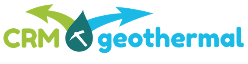 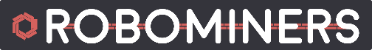 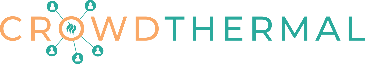 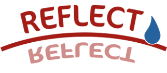 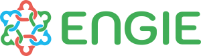 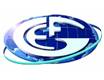 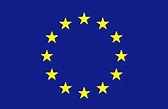 SZERVEZETI ÉLETSZERVEZETI ÉLETFelhívás középiskolások számára3Beszámoló az adománygyűjtő koktélpartiról3PROGRAMOK IDŐRENDBENPROGRAMOK IDŐRENDBENMárcius 8. Előadóülés a 10 éves a Pannon-tenger Múzeum és a 40 éves Miskolci Nemzetközi Ásványfesztivál tiszteletére – Miskolc4Március 9–10.40. Miskolci Nemzetközi Ásványfesztivál – Miskolc4Március 20.A Magyarhoni Földtani Társulat 174. tisztújító közgyűlése – Budapest5Április 4–7.XXV. Bányászati, Kohászati és Földtani Konferencia – BKF 2024 – Marosvásárhely5Április 5–6.Ifjú Szakemberek Ankétja – Eger5Április 14–19.EGU General Assembly 2024 – Bécs5Április 20.A Föld Napja a Pál-völgyi kőfejtőben – Budapest5Április 22.A Tudománytörténeti Szakosztály előadóülése – Budapest6BEHARANGOZÓBEHARANGOZÓMájusMadarak és Fák Napja, Év Fajai Fesztivál6Május 30 – június 1. 27. Magyar Őslénytani Vándorgyűlés – Noszvaj, Mátyus Udvarház6Szeptember 19–21. 14. Kőzettani és geokémiai Vándorgyűlés – Telkibánya6TISZTÚJÍTÁSTISZTÚJÍTÁSA 2024. évi tisztújítás jelöltjei8A területi szervezetek és a szakosztályok névsora9Kivonat a hatályos ügyrendből a szakosztályi és területi szervezeti választásokhoz27EURÓPAI UNIÓS PROJEKTJEINK HÍREIEURÓPAI UNIÓS PROJEKTJEINK HÍREICRM-GEOTHERMAL PROJEKT29CEEGS PROJEKT29RENDEZVÉNYEKTervezett időpont, helyszín174. Tisztújító Közgyűlés március 20, BudapestIfjú Szakemberek Ankétjaáprilis 5–6. Eger29. Lurdy házi ásványbörze és GEO napokáprilis 12–14., BudapestA Föld Napjaáprilis 20, BudapestÉv Fajai Fesztiválmájus, Budapest27. Őslénytani Vándorgyűlés május–június, Noszvaj Kőzettani és Geokémiai VándorgyűlésszeptemberGeotóp napi ismeretterjesztő geotúrák http://geotopnap.huoktóberFöldtani sokféleség napjaoktóber 6.90 éve született Dudich Endre (előadóülés)október 14.Kókay terepi napokoktóberFöldtudományos forgatag november, BudapestNosztalGEO november Az ásványtani, kőzettani és geokémiai felsőoktatási műhelyek éves találkozója 2023novemberKIEMELT PROJEKTEK– SZAKMAI TEVÉKENYSÉGEKKIEMELT PROJEKTEK– SZAKMAI TEVÉKENYSÉGEKÉv ásványa, Év ősmaradványa Év ásványkincse ismeretterjesztő programsorozatÉv ásványa, Év ősmaradványa Év ásványkincse ismeretterjesztő programsorozatProjektek az EFG keretében: CROWDTHERMAL, CRM GEOTHERMAL, CEEGS, Projektek az EFG keretében: CROWDTHERMAL, CRM GEOTHERMAL, CEEGS, SZERVEZETI ÉLETPROGRAMOK IDŐRENDBENBEHARANGOZÓTISZTÚJÍTÁSEURÓPAI UNIÓS PROJEKTJEINK HÍREI 